ПРИГЛАШЕНИЕ Уважаемые журналисты и представители СМИ Бишкека!Имеем честь пригласить Вас на мероприятие – церемонию вручения сертификатов на получение грантов на общую сумму более 43 миллионов сомов на улучшение предоставляемых услуг руководителям органов местного самоуправления 12 сельских муниципалитетов из Джалал-Абадской и Иссык-Кульской областей. Победители были определены по итогам конкурса на лучшие планы действий по улучшению услуг, объявленного среди муниципалитетов Джалал-Абадской и Иссык-Кульской областей. Среди победивших заявок представлены планы на улучшение таких услуг, как улучшение условий дошкольного образования (ремонт детских садов, домов творчества, школьных столовых), улучшение досуга (строительство детских и спортивных площадок, реабилитация парков), улучшение работы жилищно-коммунальных хозяйств, установка освещения, обеспечение населения чистой питьевой водой и т.д. Мероприятие состоится в рамках проекта «Улучшение услуг на местном уровне». Данный проект способствует улучшению условий жизни людей в сельской местности за счет улучшения качества, доступа и устойчивости услуг, предоставляемых муниципалитетами. Проект реализуется ХЕЛЬВЕТАС Свисс Интеркооперейшн в Кыргызстане и Институтом политики развития и финансируется Швейцарским Управлением по Развитию и Сотрудничеству.Программа мероприятия прилагается.	Итак, ждем Вас: дата: 26 апреля 2017 года место: зал «Ала-Тоо» Сити-отеля (Байтик Баатыра, 34/1) время: 09.00.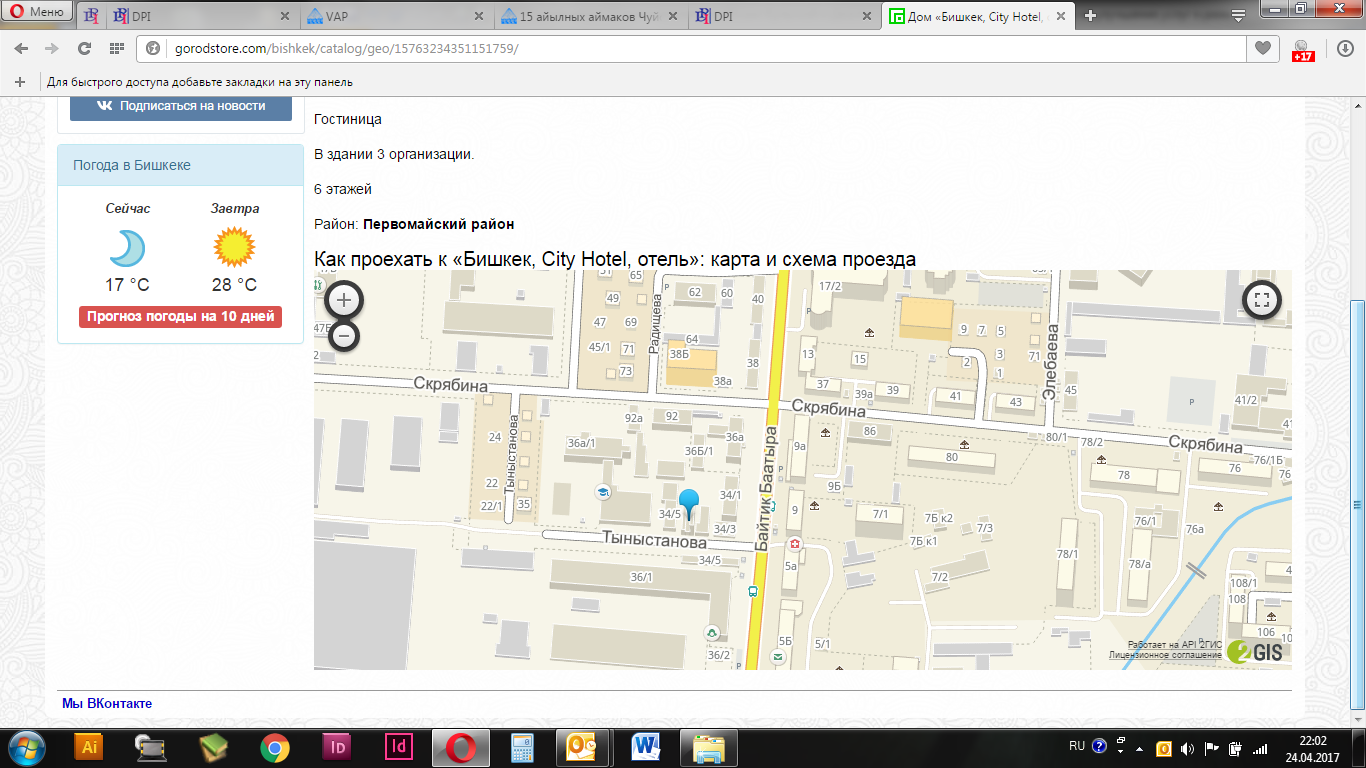 